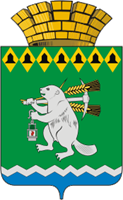 Администрация Артемовского городского округаПОСТАНОВЛЕНИЕот 31.03.2021                                                                                                          № 218-ПАО назначении ответственного лица по работе с интерактивным Атласом спортивных сооружений Свердловской области на территории Артемовского городского округаПринимая во внимание письмо Правительства Свердловской области от 26.12.2018 № 01-01-71/18289, в целях повышения информированности населения Свердловской области об имеющихся спортивных объектах и сооружениях, руководствуясь статьями 30, 31 Устава Артемовского городского округа,ПОСТАНОВЛЯЮ:Назначить Виноградову А.Г., специалиста 1 категории отдела по физической культуре и спорту Администрации Артемовского городского округа, ответственным за работу в интерактивном Атласе спортивных сооружений Свердловской области (далее - Атлас) в информационно-телекоммуникационной сети «Интернет».Виноградовой А.Г., специалисту 1 категории отдела по физической культуре и спорту Администрации Артемовского городского округа:актуализировать данные Атласа по мере необходимости;вносить дополнительные сведения о спортивных объектах и сооружениях, расположенных на территории Артемовского городского округа, времени их работы, об оказываемых услугах, тренерско – преподавательском составе и проводимых физкультурных мероприятиях.Постановление Администрации Артемовского городского округа 
от 06.02.2019 № 124-ПА «О назначении ответственного лица по работе с интерактивным Атласом спортивных сооружений Свердловской области на территории Артемовского городского округа» признать утратившим силу.Настоящее постановление разместить на Официальном портале правовой информации Артемовского городского округа (www.артемовский-право.рф) и на официальном сайте Артемовского городского округа в информационно-телекоммуникационной сети «Интернет».Контроль за исполнением постановления возложить на заместителя главы Администрации Артемовского городского округа по социальным вопросам
Лесовских Н.П.Глава Артемовского городского округа                                                          К.М. Трофимов